Опросный лист – конвейер, шнек, питатель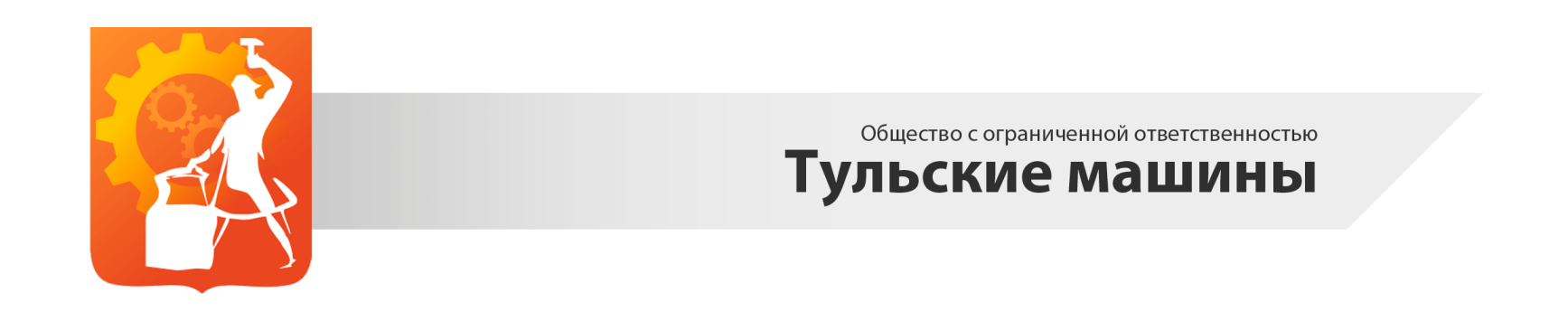 Контактная информацияВаше имя (обязательно)Название Вашей компании (обязательно) Ваш телефон (обязательно)Ваш e-mail (обязательно)Конструктивные особенности транспортера, питателяТип транспортераВинтовой   ⃝				Ленточный   ⃝ 			 Элеватор   ⃝Ширина ленты, диаметр шнекаРазмеры приемного лотка, бункераМатериал для транспортировки и стоящие задачи Название материалаНасыпная плотность (т/м²)ФракцияНеобходимая производительность (тонны в час)ВзрывоопасностьДа	⃝		Нет 	⃝Влажность (в процентах)Дополнительные сведения